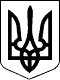 92 СЕСІЯ ЩАСЛИВЦЕВСЬКОЇ СІЛЬСЬКОЇ РАДИ7 СКЛИКАННЯРІШЕННЯ29.05.2019 р.                                      № 1628с. ЩасливцевеПро затвердження «Правил благоустрою території населених пунктів Щасливцевської сільської ради»Відповідно до ст. ст. 26, 42 Закону України «Про місцеве самоврядування в Україні», ст. 34 Закону України «Про благоустрій населених пунктів», наказу Міністерства регіонального розвитку, будівництва та житлово-комунального господарства України № 310 від 27.11.2017 року «Про затвердження Типових правил благоустрою території населеного пункту», сесія Щасливцевської сільської ради,ВИРІШИЛА: Затвердити Правила благоустрою території  населених пунктів Щасливцевської сільської ради (додаються).Вважати таким, що втратило чинність рішення сільської ради № 173 від 08.07.2011 р. «Про затвердження правил благоустрою території населених пунктів Щасливцевської сільської ради» (зі змінами).Оприлюднити рішення на сайті Щасливцевської сільської ради: https://arabat-rada.gov.ua.Контроль за виконанням цього рішення покласти на Постійну комісію Щасливцевської сільської ради з питань соціально-економічного розвитку.Сільський голова                     		                                 В. ПЛОХУШКО